Child/Student Intake Form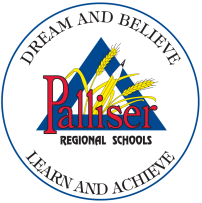 Please complete page one and signature section for all new students.  Complete the remaining pages as required.  Provide copies to the Classroom Teacher, LST, Principal, and HomeLegal Name: 							 	DOB. 				Preferred Name: 							ASN: 				Previous School/Contacts:Social: friends, interactions, groups involved inThings your child is able to do/Accomplishments/Skills/Interests:Things your child is currently working on:Fears/Dislikes of your child:Indicators your child is struggling/is happy: Complete this page only if identified needsIPP:	□	If yes, will copy be provided (check one) by PARENT  □  OR  by Previous School  □Programming: K&E, Life Skills…Services Student Has Received in Past Two Years: e.g. Children’s CARE Services, Alberta Mental Health, Family School Liaison Counselor, Behavior Solutions, KCC, REACH, FSCD, ELI, interventions at school level …Assessments: Fill out a Release of Information-unless a copy provided.Medical Fill out a Release of Information for all medical conditions-unless a copy provided - Permission to post Medical EmergencyDiagnosis:  Date______, Medical Professional________Allergies: Other Medical Conditions: Medication(s): If administered at school, complete Permission to Administer Medication form Doctors: Names and Clinics, Signed Release in order to gather information related educational programmingFamily Background Culture/Language/Other ConsiderationsEating Snack/Drinking: Independent or need assistance- how do we assist?Toileting: Independent or need assistance- how do we assist?Communication: How does your child communicate? Gather information on words, sign, gestures, pictures…Strategies that work: Accommodations, assistive technology, calming/alerting, learning…Goals Parents have for their child:Provide family with school contact information in case they have questions or concerns: Explain to the family that we use a team approach to resolving concerns, setting new goals, and changing goals.  Parent ideas and solutions are very important. SIGNATURESThis information was provided to 					by 					 					(Intake Representative)			(Parent/Guardian/Foster Family)Signature: 						Signature 						(School Personnel/Position) 					CIRCLE One: (Parent/Guardian/Foster Family) Date	 							Date	 					Date of school entry: 					 (based on providing supports to meet the student’s needs).				dd/mm/yyyy		Is this child/student in care?  	Yes □	No □ (If yes, please determine the following)	Name of Case Worker - 						  Contact - 			Is this child/student in care?  	Yes □	No □ (If yes, please determine the following)	Name of Case Worker - 						  Contact - 			Parent/Guardian/Foster Parent (circle one)Name 						Phone 					 (home) 					 (work) 					 (cell)Email 					Parent/Guardian/Foster Parent (circle one)Name 						Phone 					 (home) 					 (work) 					 (cell)Email 					Comments:Comments:Comments:Comments:Comments:Comments:Comments:Comments:Comments:Comments:Comments:Comments:Comments:Comments:Comments:Comments:Comments:Comments:Comments:Comments:Comments: